ZENITH SVELA TRE EDIZIONI A TEMA AL SIAR 2018Zenith esplora nuove fonti di ispirazione e lo sgargiante simbolismo barocco – teschi, pirati e la Vergine di Guadalupe – in una serie di esclusivi orologi Defy Zero G in edizione speciale destinati all'America Latina e presentati al Salón Internacional Alta Relojería (SIAR) 2018. Il Salón Internacional Alta Relojería (SIAR), il principale appuntamento annuale dell'orologeria di lusso in America Latina, è un punto di riferimento chiave per la promozione e la vendita di orologi di pregio. In occasione dell'edizione 2018 di questo Salone unico, che si terrà dal 16 al 18 ottobre, il brand con la stella polare presenterà alcune inedite edizioni speciali del suo DEFY ZERO G. Questi straordinari orologi, che integrano una perfetta versione in scala ridotta del modulo giroscopico “Gravity Control”, appartengono alla collezione DEFY, con la quale Zenith sta scrivendo il futuro dell'orologeria. Spirito di avventuraZenith offre ai visitatori del SIAR 2018 dei modelli che presentano tre particolari ispirazioni estetiche destinate a catturare l'attenzione. L'insolito DEFY ZERO G VIRGEN DE GUADALUPE richiama una venerata immagine cattolica conservata nella Basilica Minore di Nostra Signora di Guadalupe, a Città del Messico. L'immagine, che rappresenta l'apparizione della Vergine Maria a un Azteco convertito al cristianesimo, ha un posto speciale nella vita religiosa messicana ed è un simbolo di devozione assurto a incarnare l'orgoglio nazionale. Con il DEFY ZERO G SKULL – Dias de los Muertos, che celebra il giorno dei morti messicano, una festa nazionale molto popolare, con festival, parate e riunioni familiari, Zenith imprime un'impronta messicana al tema del teschio, un motivo oggi molto trendy. E parlando di teschi e tibie incrociate, il DEFY ZERO G PIRATES offre agli appassionati di orologi la possibilità di salpare le ancore per un'avventura immaginaria ricca di isole esotiche, tesori sepolti e spavaldi marinai.Ognuna delle tre edizioni limitate dello DEFY ZERO G è disponibile a scelta in titanio, oro giallo o oro rosa, leggermente anticato per meglio adattarsi al tema inciso. Il particolare quadrante scheletrato del DEFY ZERO G, con tocchi di colore che richiamano la bandiera messicana, è incorniciato da una cassa da 44 mm con fondello decorato, completata da un bracciale in metallo abbinato con fibbia deployante. E poiché ogni tesoro merita uno scrigno speciale, ognuno dei DEFY ZERO G è presentato in uno speciale cofanetto che raffigura il tema corrispondente. Il cuore del Defy Zero G batte al ritmo frenetico del calibro El Primero 8812S a carica manuale, più che sufficiente per una rapida fuga oscillando a 5 Hz, mentre la riserva di carica di 50 ore garantisce tutto il tempo necessario prima del prossimo arresto in alto mare. ZENITH: il futuro dell'orologeria svizzeraFin dal 1865, Zenith è stata guidata da autenticità, intraprendenza e passione nella ridefinizione dei confini di eccellenza, precisione e innovazione. Poco dopo la sua fondazione a Le Locle da parte del visionario orologiaio Georges Favre-Jacot, Zenith si è distinta per la precisione dei suoi cronometri, per i quali si è aggiudicata 2.333 premi di cronometria in poco più di un secolo e mezzo di esistenza: un record assoluto. Nota per i suo leggendario calibro El Primero del 1969, che garantisce una misura dei tempi brevi precisa a 1/10 di secondo, la Manifattura ha sviluppato da allora oltre 600 varianti di movimenti. Oggi, Zenith offre nuove e affascinanti possibilità per la misurazione del tempo, come il cronometraggio a 1/100 di secondo del Defy El Primero 21 e una nuova dimensione della precisione meccanica con l'orologio più preciso al mondo, il Defy Lab del XXI secolo. Stimolata dai legami oggi ancora più stretti con una gloriosa tradizione di pensiero dinamico e all'avanguardia, Zenith scrive il suo futuro… e il futuro dell'orologeria svizzera.DEFY ZERO G – 44MM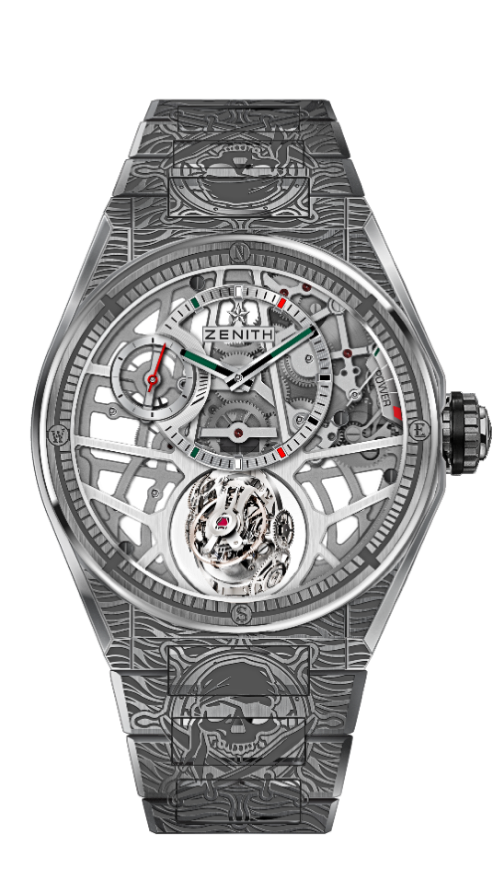 PIRATES EDITION - PEZZO UNICOCARATTERISTICHE TECNICHEReferenza: 95.9005.8812/80.M9004 PUNTI CHIAVE Modulo giroscopico “Gravity Control”che consente all'organo regolatore di mantenere la posizione orizzontaleIspirato ai mitici cronometri da marina.Movimento scheletrato: El Primero 8812 SCassa e bracciale interamente incisiQuadrante scheletrato con tocchi di colore messicaniMOVIMENTOEl Primero 8812 S, Manuale Calibro: 16 ¾``` (Diametro: 38,5 mm)Spessore del movimento: 7,85 mmComponenti: 324Gabbia giroscopica costituita di 139 componenti Rubini: 41Frequenza: 36.000 alt/ora (5Hz)Riserva di carica: min. 50 oreFiniture: Contrappeso in platino del sistema giroscopicoFUNZIONIOre e minuti decentrati a ore 12Piccoli secondi a ore 9 Modulo autoregolante Gravity Control a ore 6Indicatore della riserva di carica a ore 2CASSA, QUADRANTE E LANCETTEDiametro: 44 mmApertura diametro: 35,5 mmSpessore: 14,85 mmVetro: vetro zaffiro bombato con trattamento antiriflesso sui due latiFondello: vetro zaffiro trasparente decoratoMateriale: titanio spazzolatoImpermeabilità: 10 ATMQuadrante: scheletrato con tocchi di colore messicaniIndici delle ore: Rodiati, sfaccettati e rivestiti di Super-LumiNova®Lancette: Rodiate, sfaccettate e rivestite di Super-LumiNova®CINTURINO E FIBBIABracciale in titanioFibbia deployante in titanio DEFY ZERO G – 44MM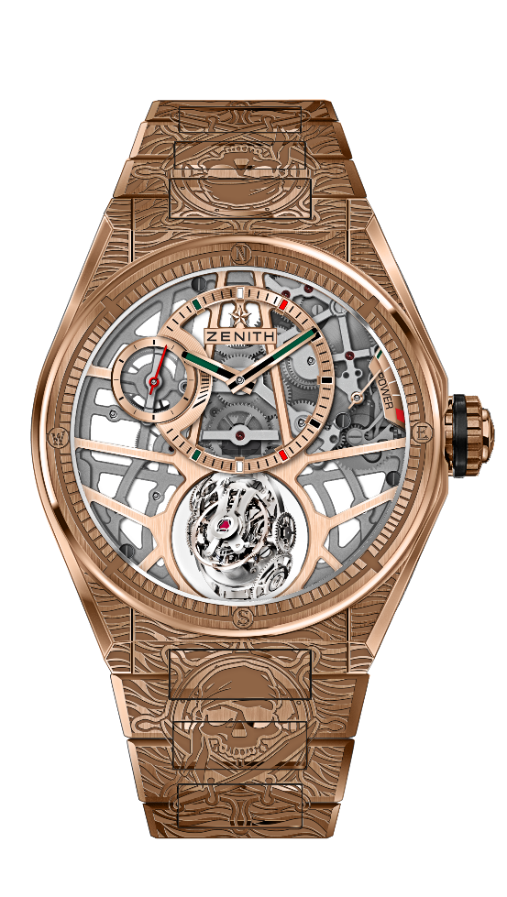 PIRATES EDITION - PEZZO UNICOCARATTERISTICHE TECNICHEReferenza: 18.9003.8812/76.M9003PUNTI CHIAVE Modulo giroscopico “Gravity Control” che consente all'organo regolatore di mantenere la posizione orizzontaleIspirato ai mitici cronometri da marina.Movimento scheletrato: El Primero 8812 SCassa e bracciale interamente incisiQuadrante scheletrato con tocchi di colore messicaniMOVIMENTOEl Primero 8812 S, Manuale Calibro: 16 ¾``` (Diametro: 38,5 mm)Spessore del movimento: 7,85 mmComponenti: 324Gabbia giroscopica costituita di 139 componenti Rubini: 41Frequenza: 36.000 alt/ora (5Hz)Riserva di carica: min. 50 oreFiniture: Contrappeso in platino del sistema giroscopicoFUNZIONIOre e minuti decentrati a ore 12Piccoli secondi a ore 9 Modulo autoregolante Gravity Control a ore 6Indicatore della riserva di carica a ore 2CASSA, QUADRANTE E LANCETTEDiametro: 44 mmApertura diametro: 35,5 mmSpessore: 14,85 mmVetro: vetro zaffiro bombato con trattamento antiriflesso sui due latiFondello: vetro zaffiro trasparente decoratoMateriale: oro rosa 18 caratiImpermeabilità: 10 ATMQuadrante: scheletrato con tocchi di colore messicaniIndici delle ore: placcati oro, sfaccettati e rivestiti di Super-LumiNova®Lancette: placcate oro, sfaccettate e rivestite di Super-LumiNova®CINTURINO E FIBBIABracciale in oro rosaFibbia deployante in oro rosaDEFY ZERO G – 44MM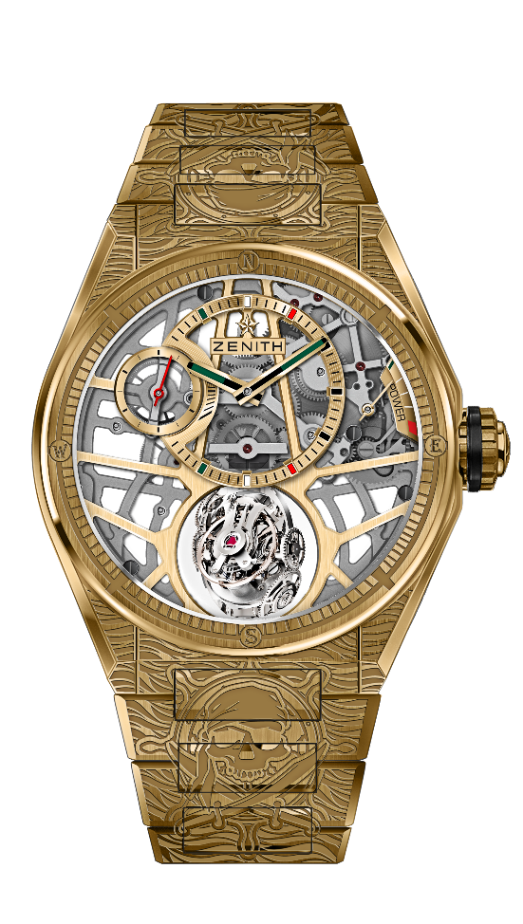 PIRATES EDITION - PEZZO UNICOCARATTERISTICHE TECNICHEReferenza: 30.9002.8812/75.M9002PUNTI CHIAVE Modulo giroscopico “Gravity Control” che consente all'organo regolatore di mantenere la posizione orizzontaleIspirato ai mitici cronometri da marina.Movimento scheletrato: El Primero 8812 SCassa e bracciale interamente incisiQuadrante scheletrato con tocchi di colore messicaniMOVIMENTOEl Primero 8812 S, Manuale Calibro: 16 ¾``` (Diametro: 38,5 mm)Spessore del movimento: 7,85 mmComponenti: 324Gabbia giroscopica costituita di 139 componenti Rubini: 41Frequenza: 36.000 alt/ora (5Hz)Riserva di carica: min. 50 oreFiniture: Contrappeso in platino del sistema giroscopicoFUNZIONIOre e minuti decentrati a ore 12Piccoli secondi a ore 9 Modulo autoregolante Gravity Control a ore 6Indicatore della riserva di carica a ore 2CASSA, QUADRANTE E LANCETTEDiametro: 44 mmApertura diametro: 35,5 mmSpessore: 14,85 mmVetro: vetro zaffiro bombato con trattamento antiriflesso sui due latiFondello: vetro zaffiro trasparente decoratoMateriale: oro giallo 18 caratiImpermeabilità: 10 ATMQuadrante: scheletrato con tocchi di colore messicaniIndici delle ore: placcati oro, sfaccettati e rivestiti di Super-LumiNova®Lancette: placcate oro, sfaccettate e rivestite di Super-LumiNova®CINTURINO E FIBBIABracciale in oro gialloFibbia deployante in oro gialloDEFY ZERO G – 44MM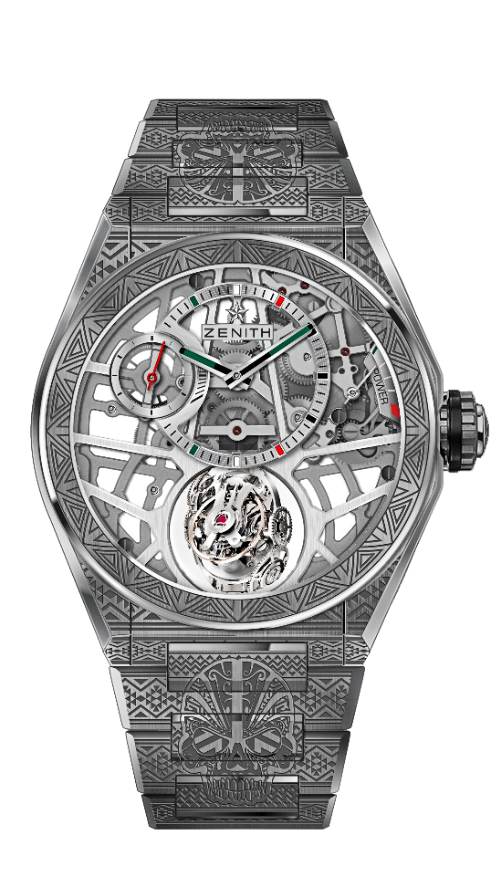 SKULL EDITION - PEZZO UNICOCARATTERISTICHE TECNICHEReferenza: 95.9003.8812/80.M9002PUNTI CHIAVE Modulo giroscopico “Gravity Control”che consente all'organo regolatore di mantenere la posizione orizzontaleIspirato ai mitici cronometri da marina.Movimento scheletrato: El Primero 8812 SCassa e bracciale interamente incisiQuadrante scheletrato con tocchi di colore messicaniMOVIMENTOEl Primero 8812 S, Manuale Calibro: 16 ¾``` (Diametro: 38,5 mm)Spessore del movimento: 7,85 mmComponenti: 324Gabbia giroscopica costituita di 139 componenti Rubini: 41Frequenza: 36.000 alt/ora (5Hz)Riserva di carica: min. 50 oreFiniture: Contrappeso in platino del sistema giroscopicoFUNZIONIOre e minuti decentrati a ore 12Piccoli secondi a ore 9 Modulo autoregolante Gravity Control a ore 6Indicatore della riserva di carica a ore 2CASSA, QUADRANTE E LANCETTEDiametro: 44 mmApertura diametro: 35,5 mmSpessore: 14,85 mmVetro: vetro zaffiro bombato con trattamento antiriflesso sui due latiFondello: vetro zaffiro trasparente decoratoMateriale: titanio spazzolatoImpermeabilità: 10 ATMQuadrante: scheletrato con tocchi di colore messicaniIndici delle ore: rodiati, sfaccettati e rivestiti di Super-LumiNova®Lancette: rodiate, sfaccettate e rivestite di Super-LumiNova®CINTURINO E FIBBIABracciale in titanioFibbia deployante in titanio DEFY ZERO G – 44MM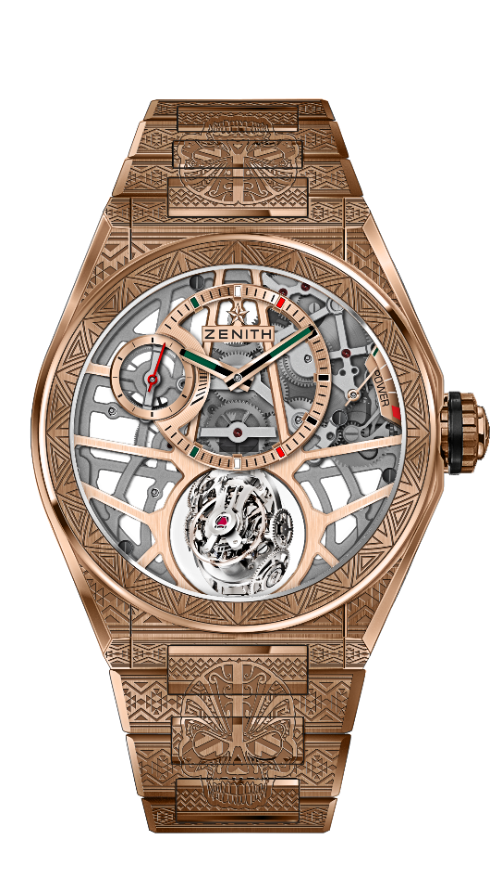 SKULL EDITION - PEZZO UNICOCARATTERISTICHE TECNICHEReferenza: 18.9001.8812/76.M9001PUNTI CHIAVE Modulo giroscopico “Gravity Control” che consente all'organo regolatore di mantenere la posizione orizzontaleIspirato ai mitici cronometri da marina.Movimento scheletrato: El Primero 8812 SCassa e bracciale interamente incisiQuadrante scheletrato con tocchi di colore messicaniMOVIMENTOEl Primero 8812 S, Manuale Calibro: 16 ¾``` (Diametro: 38,5 mm)Spessore del movimento: 7,85 mmComponenti: 324Gabbia giroscopica costituita di 139 componenti Rubini: 41Frequenza: 36.000 alt/ora (5Hz)Riserva di carica: min. 50 oreFiniture: Contrappeso in platino del sistema giroscopicoFUNZIONIOre e minuti decentrati a ore 12Piccoli secondi a ore 9 Modulo autoregolante Gravity Control a ore 6Indicatore della riserva di carica a ore 2CASSA, QUADRANTE E LANCETTEDiametro: 44 mmApertura diametro: 35,5 mmSpessore: 14,85 mmVetro: vetro zaffiro bombato con trattamento antiriflesso sui due latiFondello: vetro zaffiro trasparente decoratoMateriale: oro rosa 18 caratiImpermeabilità: 10 ATMQuadrante: scheletrato con tocchi di colore messicaniIndici delle ore: placcati oro, sfaccettati e rivestiti di Super-LumiNova®Lancette: placcate oro, sfaccettate e rivestite di Super-LumiNova®CINTURINO E FIBBIABracciale in oro rosaFibbia deployante in oro rosa DEFY ZERO G – 44MM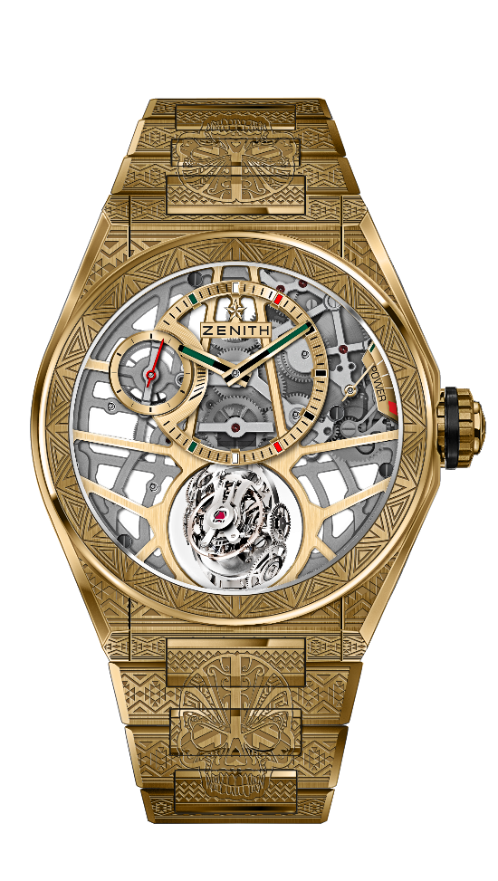 SKULL EDITION - PEZZO UNICOCARATTERISTICHE TECNICHEReferenza: 30.9002.8812/75.M9002PUNTI CHIAVE Modulo giroscopico “Gravity Control” che consente all'organo regolatore di mantenere la posizione orizzontaleIspirato ai mitici cronometri da marina.Movimento scheletrato: El Primero 8812 SCassa e bracciale interamente incisiQuadrante scheletrato con tocchi di colore messicaniMOVIMENTOEl Primero 8812 S, Manuale Calibro: 16 ¾``` (Diametro: 38,5 mm)Spessore del movimento: 7,85 mmComponenti: 324Gabbia giroscopica costituita di 139 componenti Rubini: 41Frequenza: 36.000 alt/ora (5Hz)Riserva di carica: min. 50 oreFiniture: Contrappeso in platino del sistema giroscopicoFUNZIONIOre e minuti decentrati a ore 12Piccoli secondi a ore 9 Modulo autoregolante Gravity Control a ore 6Indicatore della riserva di carica a ore 2CASSA, QUADRANTE E LANCETTEDiametro: 44 mmApertura diametro: 35,5 mmSpessore: 14,85 mmVetro: vetro zaffiro bombato con trattamento antiriflesso sui due latiFondello: vetro zaffiro trasparente decoratoMateriale: oro giallo 18 caratiImpermeabilità: 10 ATMQuadrante: scheletrato con tocchi di colore messicaniIndici delle ore: placcati oro, sfaccettati e rivestiti di Super-LumiNova®Lancette: placcate oro, sfaccettate e rivestite di Super-LumiNova®CINTURINO E FIBBIABracciale in oro gialloFibbia deployante in oro giallo DEFY ZERO G – 44MM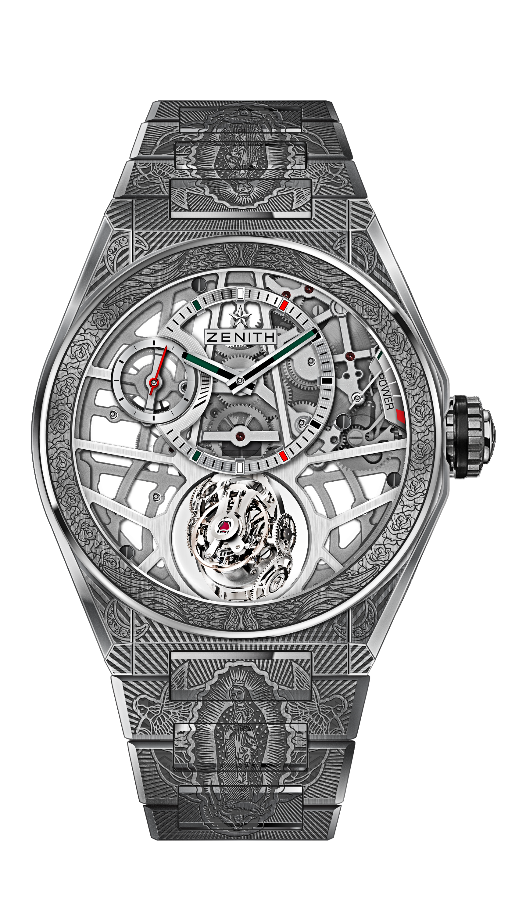 VIRGO DE GUADALUPE EDITION - PEZZO UNICOCARATTERISTICHE TECNICHEReferenza: 95.9004.8812/80.M9003PUNTI CHIAVE Modulo giroscopico “Gravity Control”che consente all'organo regolatore di mantenere la posizione orizzontaleIspirato ai mitici cronometri da marina.Movimento scheletrato: El Primero 8812 SCassa e bracciale interamente incisiQuadrante scheletrato con tocchi di colore messicaniMOVIMENTOEl Primero 8812 S, Manuale Calibro: 16 ¾``` (Diametro: 38,5 mm)Spessore del movimento: 7,85 mmComponenti: 324Gabbia giroscopica costituita di 139 componenti Rubini: 41Frequenza: 36.000 alt/ora (5Hz)Riserva di carica: min. 50 oreFiniture: Contrappeso in platino del sistema giroscopicoFUNZIONIOre e minuti decentrati a ore 12Piccoli secondi a ore 9 Modulo autoregolante Gravity Control a ore 6Indicatore della riserva di carica a ore 2CASSA, QUADRANTE E LANCETTEDiametro: 44 mmApertura diametro: 35,5 mmSpessore: 14,85 mmVetro: vetro zaffiro bombato con trattamento antiriflesso sui due latiFondello: vetro zaffiro trasparente decoratoMateriale: titanio spazzolatoImpermeabilità: 10 ATMQuadrante: scheletrato con tocchi di colore messicaniIndici delle ore: rodiati, sfaccettati e rivestiti di Super-LumiNova®Lancette: rodiate, sfaccettate e rivestite di Super-LumiNova®CINTURINO E FIBBIABracciale in titanioFibbia deployante in titanio DEFY ZERO G – 44MM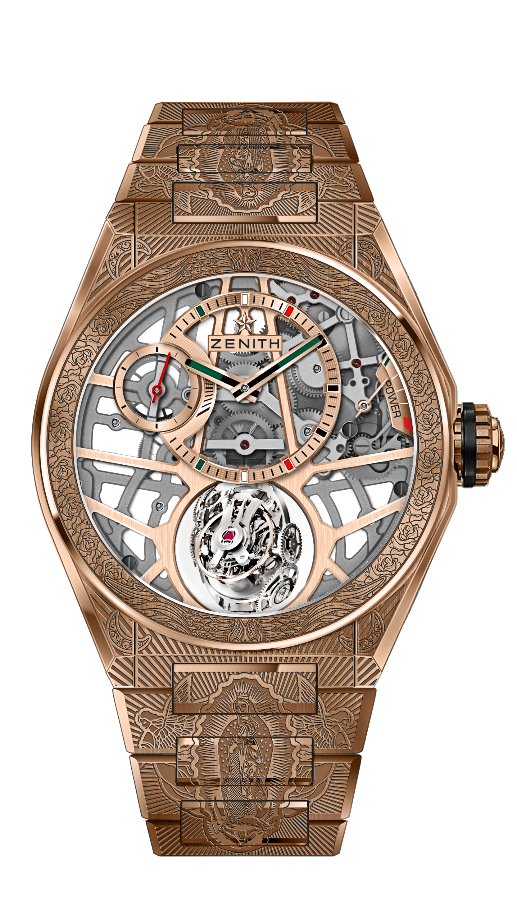 VIRGO DE GUADALUPE EDITION - PEZZO UNICOCARATTERISTICHE TECNICHEReferenza: 18.9002.8812/76.M9002PUNTI CHIAVE Modulo giroscopico “Gravity Control” che consente all'organo regolatore di mantenere la posizione orizzontaleIspirato ai mitici cronometri da marina.Movimento scheletrato: El Primero 8812 SCassa e bracciale interamente incisiQuadrante scheletrato con tocchi di colore messicaniMOVIMENTOEl Primero 8812 S, Manuale Calibro: 16 ¾``` (Diametro: 38,5 mm)Spessore del movimento: 7,85 mmComponenti: 324Gabbia giroscopica costituita di 139 componenti Rubini: 41Frequenza: 36.000 alt/ora (5Hz)Riserva di carica: min. 50 oreFiniture: Contrappeso in platino del sistema giroscopicoFUNZIONIOre e minuti decentrati a ore 12Piccoli secondi a ore 9 Modulo autoregolante Gravity Control a ore 6Indicatore della riserva di carica a ore 2CASSA, QUADRANTE E LANCETTEDiametro: 44 mmApertura diametro: 35,5 mmSpessore: 14,85 mmVetro: vetro zaffiro bombato con trattamento antiriflesso sui due latiFondello: vetro zaffiro trasparente decoratoMateriale: oro rosa 18 caratiImpermeabilità: 10 ATMQuadrante: scheletrato con tocchi di colore messicaniIndici delle ore: placcati oro, sfaccettati e rivestiti di Super-LumiNova®Lancette: placcate oro, sfaccettate e rivestite di Super-LumiNova®CINTURINO E FIBBIABracciale in oro rosaFibbia deployante in oro rosaDEFY ZERO G – 44MM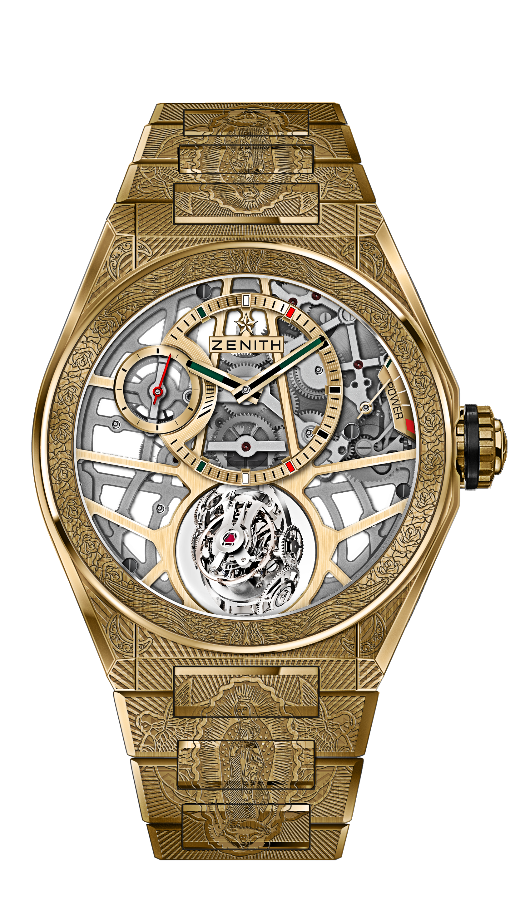 VIRGO DE GUADALUPE EDITION - PEZZO UNICOCARATTERISTICHE TECNICHEReferenza: 30.9001.8812/75.M9001PUNTI CHIAVE Modulo giroscopico “Gravity Control” che consente all'organo regolatore di mantenere la posizione orizzontaleIspirato ai mitici cronometri da marina.Movimento scheletrato: El Primero 8812 SCassa e bracciale interamente incisiQuadrante scheletrato con tocchi di colore messicaniMOVIMENTOEl Primero 8812 S, Manuale Calibro: 16 ¾``` (Diametro: 38,5 mm)Spessore del movimento: 7,85 mmComponenti: 324Gabbia giroscopica costituita di 139 componenti Rubini: 41Frequenza: 36.000 alt/ora (5Hz)Riserva di carica: min. 50 oreFiniture: Contrappeso in platino del sistema giroscopicoFUNZIONIOre e minuti decentrati a ore 12Piccoli secondi a ore 9 Modulo autoregolante Gravity Control a ore 6Indicatore della riserva di carica a ore 2CASSA, QUADRANTE E LANCETTEDiametro: 44 mmApertura diametro: 35,5 mmSpessore: 14,85 mmVetro: vetro zaffiro bombato con trattamento antiriflesso sui due latiFondello: vetro zaffiro trasparente decoratoMateriale: oro giallo 18 caratiImpermeabilità: 10 ATMQuadrante: scheletrato con tocchi di colore messicaniIndici delle ore: placcati oro, sfaccettati e rivestiti di Super-LumiNova®Lancette: placcate oro, sfaccettate e rivestite di Super-LumiNova®CINTURINO E FIBBIABracciale in oro gialloFibbia deployante in oro giallo 